Doc 18: Email to Staff: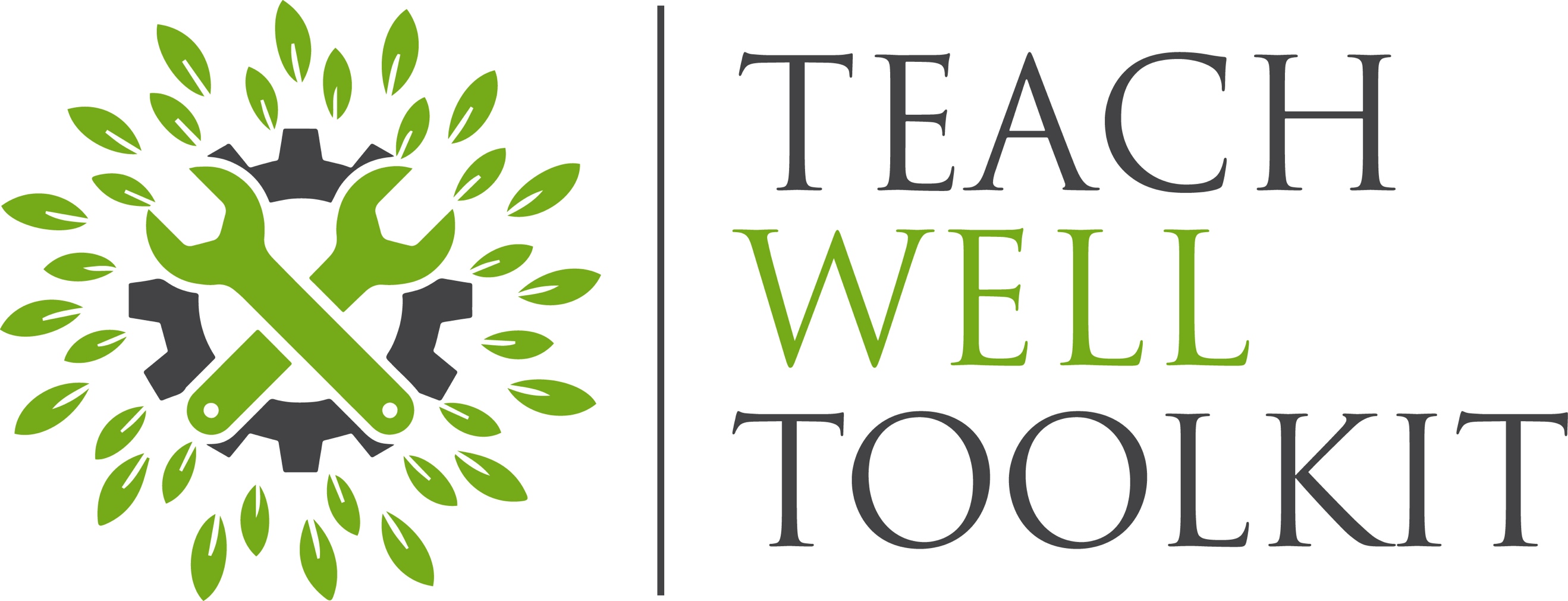 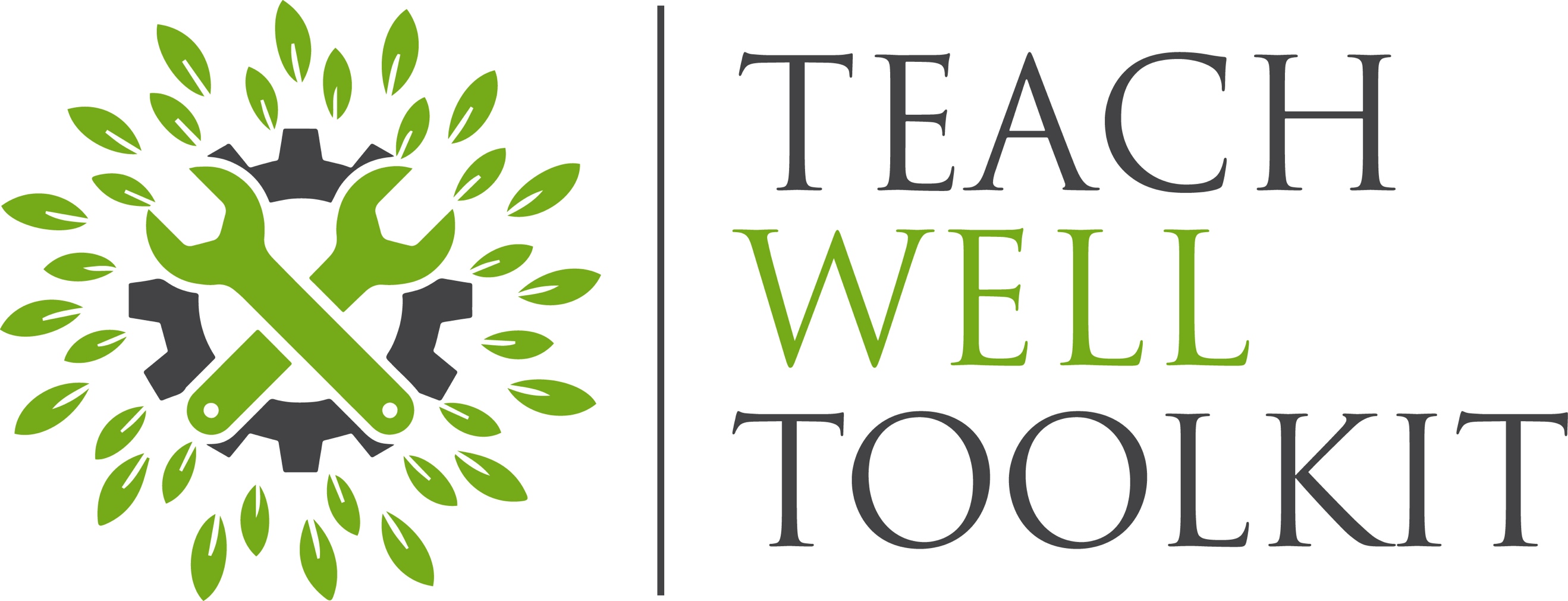 Monitoring: Survey 4: Progress of Action Plan to Tackle [Insert name of Maslach Factor 2] and [Insert name of Maslach Factor 3 identified in ranking Survey 3] as Contributing to Burnout. (Term 2 or equivalent)Please amend as requiredSubject line: Monitoring Survey 4: Progress of Action Plan to Tackle [Insert name of Maslach Factor 2] and [Insert name of Maslach Factor 3] identified in ranking Survey 3 in their contribution to Burnout.Dear colleaguesThe action plan to tackle [Insert name of Maslach Factor 2] and [Insert name of Maslach Factor 3 identified in ranking Survey 1: Rank 5 Maslach Factors in their Contribution to Burnout] has now been in place for half a term/insert number of weeks. While this is a relatively short time to make significant progress, we would welcome your views on how things are going and whether you have noticed positive changes to [Insert name of Maslach Factor 2] and [Insert name of Maslach Factor 3] by completing online Survey 5: Monitoring Survey: Tackling Maslach Factors Ranked 2 and 3 in their Contribution to Burnout. Since Term One, we have also been taking action on Workload and [Insert name of Maslach Factor 1] identified in ranking survey. The survey will also give you the opportunity to add a comment on progress in these two factors.You will find online Survey 5: Monitoring Survey Tackling Maslach Factors Ranked 2 and 3 at https://stevewaters2.typeform.com/to/R0ePGfCompletion of the survey is voluntary and your responses will be anonymous. Please complete the survey by [Insert date, one week from today’s date].The results will be sent automatically to the Teach Well Alliance who will then forward them to me.Thank you again for your help.Best regardsName of teacher overseeing staff wellbeing